Dans une galaxie près de chez vousLes solidesBut du projet :Fabriquer une maquette d’une navette spatiale à la manière du Romano Fafard.Le Romano Fafard (VE-450) est un vaisseau spatial lancé le 28 octobre 2034 depuis le centre spatial de Rawdon. Il est sous le commandement du capitaine Charles Patenaude. La mission de son équipage est de trouver une planète habitable pour déménager l'espèce humaine.Étapes du projet :Exercices sur les solides							/10Fabrication d’une maquette à partir d’au  moins 5 solides	     	 /25Examen										/40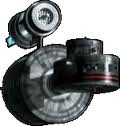 Fabrication d’une maquette d’une navette spatialeExigences du travail :Plan de la maquetteCaractéristiques de votre navetteParties de la navetteSolidesObjets recyclésNom de votre navette___________________________________________Nom de votre navette___________________________________________CaractéristiquesCaractéristiquesOrganisation Date de construction